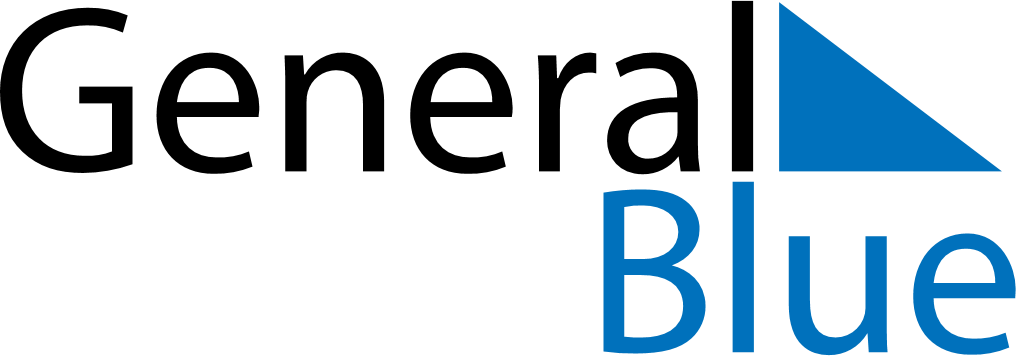 March 2024March 2024March 2024March 2024March 2024March 2024March 2024Juankoski, North Savo, FinlandJuankoski, North Savo, FinlandJuankoski, North Savo, FinlandJuankoski, North Savo, FinlandJuankoski, North Savo, FinlandJuankoski, North Savo, FinlandJuankoski, North Savo, FinlandSundayMondayMondayTuesdayWednesdayThursdayFridaySaturday12Sunrise: 7:11 AMSunset: 5:26 PMDaylight: 10 hours and 15 minutes.Sunrise: 7:07 AMSunset: 5:29 PMDaylight: 10 hours and 21 minutes.34456789Sunrise: 7:04 AMSunset: 5:32 PMDaylight: 10 hours and 27 minutes.Sunrise: 7:01 AMSunset: 5:35 PMDaylight: 10 hours and 34 minutes.Sunrise: 7:01 AMSunset: 5:35 PMDaylight: 10 hours and 34 minutes.Sunrise: 6:57 AMSunset: 5:38 PMDaylight: 10 hours and 40 minutes.Sunrise: 6:54 AMSunset: 5:41 PMDaylight: 10 hours and 46 minutes.Sunrise: 6:51 AMSunset: 5:44 PMDaylight: 10 hours and 52 minutes.Sunrise: 6:47 AMSunset: 5:46 PMDaylight: 10 hours and 59 minutes.Sunrise: 6:44 AMSunset: 5:49 PMDaylight: 11 hours and 5 minutes.1011111213141516Sunrise: 6:41 AMSunset: 5:52 PMDaylight: 11 hours and 11 minutes.Sunrise: 6:37 AMSunset: 5:55 PMDaylight: 11 hours and 17 minutes.Sunrise: 6:37 AMSunset: 5:55 PMDaylight: 11 hours and 17 minutes.Sunrise: 6:34 AMSunset: 5:58 PMDaylight: 11 hours and 24 minutes.Sunrise: 6:30 AMSunset: 6:01 PMDaylight: 11 hours and 30 minutes.Sunrise: 6:27 AMSunset: 6:04 PMDaylight: 11 hours and 36 minutes.Sunrise: 6:24 AMSunset: 6:06 PMDaylight: 11 hours and 42 minutes.Sunrise: 6:20 AMSunset: 6:09 PMDaylight: 11 hours and 49 minutes.1718181920212223Sunrise: 6:17 AMSunset: 6:12 PMDaylight: 11 hours and 55 minutes.Sunrise: 6:13 AMSunset: 6:15 PMDaylight: 12 hours and 1 minute.Sunrise: 6:13 AMSunset: 6:15 PMDaylight: 12 hours and 1 minute.Sunrise: 6:10 AMSunset: 6:18 PMDaylight: 12 hours and 7 minutes.Sunrise: 6:07 AMSunset: 6:20 PMDaylight: 12 hours and 13 minutes.Sunrise: 6:03 AMSunset: 6:23 PMDaylight: 12 hours and 20 minutes.Sunrise: 6:00 AMSunset: 6:26 PMDaylight: 12 hours and 26 minutes.Sunrise: 5:56 AMSunset: 6:29 PMDaylight: 12 hours and 32 minutes.2425252627282930Sunrise: 5:53 AMSunset: 6:32 PMDaylight: 12 hours and 38 minutes.Sunrise: 5:50 AMSunset: 6:35 PMDaylight: 12 hours and 45 minutes.Sunrise: 5:50 AMSunset: 6:35 PMDaylight: 12 hours and 45 minutes.Sunrise: 5:46 AMSunset: 6:37 PMDaylight: 12 hours and 51 minutes.Sunrise: 5:43 AMSunset: 6:40 PMDaylight: 12 hours and 57 minutes.Sunrise: 5:39 AMSunset: 6:43 PMDaylight: 13 hours and 3 minutes.Sunrise: 5:36 AMSunset: 6:46 PMDaylight: 13 hours and 9 minutes.Sunrise: 5:32 AMSunset: 6:49 PMDaylight: 13 hours and 16 minutes.31Sunrise: 6:29 AMSunset: 7:51 PMDaylight: 13 hours and 22 minutes.